Дошкольный возраст характеризуется интенсивным ростом и развитием организма. Это один из периодов который  наиболее благоприятен  для качественного скачка в двигательном развитии.  А систематическая, наполненная разнообразным содержанием двигательная деятельность детей играет важную роль в их физическом и психическом развитии. В средней группе продолжается психическое и физическое развитие ребенка.          Ребенок 5-го г. жизни владеет в общих чертах всеми видами основных движений. Он стремится к новым сочетаниям движений, хочет испробовать свои силы в сложных видах движений и физкультурных упражнений. У детей возникает потребность в двигательных импровизациях. Они берутся за выполнение любой двигательной задачи, но еще не умеют соразмерять свои силы, учитывать свои реальные возможности. Убедившись в непосильности выполнения двигательного действия, ребенок проделывает его лишь в общих чертах, не добиваясь завершения. Но при этом он искренне убежден в том, что выполнил движение полностью. Внимание ребенка среднего дошкольного возраста приобретает все более устойчивый характер; совершенствуются зрительное, слуховое и осязательное восприятия, развиваются преднамеренное запоминание и припоминание. Дети хорошо различают виды движений, частично овладевают умением выделять некоторые их элементы. Возникает интерес к результатам движения, правильности его выполнения, соответствию образцу.Ведущие элементы техники разных способов бега, прыжков, метания, действий с мячом, передвижения на лыжах, коньках и пр. не могут быть освоены ребенком и применены продуктивно, если у него недостаточно развиты ловкость, координация и точность движений, быстрота, сила, выносливость, гибкость, а также способность сохранять устойчивое положение тела в самых различных условиях.Развитие физических качеств происходит под влиянием постоянных упражнений. В результате расширяются и обогащаются двигательные возможности детей, возрастают их физические силы. В результате закладываются прочные основы школы движений, повышения работоспособности и физической подготовленности.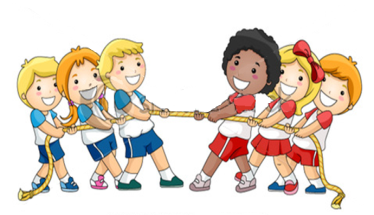 ЗЗадачи физического развития для детейпятого года жизни        Формировать правильную осанку.Развивать и совершенствовать двигательные умения и навыки детей, умение творчески использовать их в самостоятельной двигательной деятельности.Закреплять умение ходить и бегать с согласованными движениями рук и ног. Учить бегать легко, ритмично, энергично отталкиваясь носком.Учить ползать, пролезать, подлезать, перелезать через предметы. Учить перелезать с одного пролета гимнастической стенки на другой (вправо, влево).Учить энергично, отталкиваться и правильно приземляться в прыжках на двух ногах на месте и с продвижением вперед, ориентироваться в пространстве.     В прыжках в длину и высоту с места учить сочетать отталкивание со взмахом рук, при приземлении сохранять равновесие. Учить прыжкам через короткую скакалку.Закреплять умение принимать правильное исходное положение при метании, отбивать мяч о землю правой и левой рукой, бросать и ловить его кистями рук (не прижимая к груди).Учить метать предметы на дальность (не менее 3,5-), в горизонтальную цель (с расстояния 2-) правой и левой рукой, в вертикальную цель (высота центра мишени ) с расстояния 1,5-.  Учить построениям, соблюдению дистанции во время передвижения.Учить выполнять ведущую роль в подвижной игре, осознанно относиться к выполнению правил игры.Во всех формах организации двигательной деятельности развивать у детей организованность, самостоятельность, инициативность, творчество, умение поддерживать дружеские взаимоотношения со сверстниками.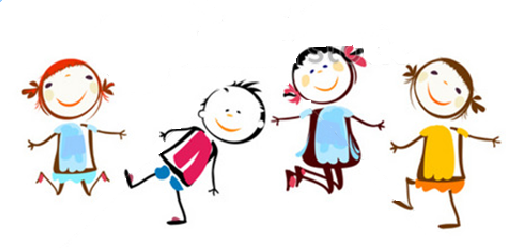 